Données personnelles L’ARS Ile-de-France procède à un traitement de vos données personnelles sur le fondement de l’article 6 1. e) du Règlement (UE) 2016/679 du Parlement européen et du Conseil du 27 avril 2016 (RGPD) pour permettre le recrutement d’assistants partagés de recherche clinique et la réalisation d’un diagnostic des postes retenus et financés dans le but de soutenir la recherche clinique.Les réponses aux demandes d’informations de ce formulaire sont obligatoires. A défaut de réponse de votre part, votre dossier de candidature ne pourra être examiné. Les données enregistrées sont conservées pendant une durée de 3 ans et ne peuvent être communiquées qu’aux destinataires suivants : agents habilités de l’ARS, personnes siégeant au jury de sélection ainsi qu’aux personnes habilitées des établissements de santé.Conformément au RGPD et à la loi n° 78-17 du 6 janvier 1978 relative à l'informatique, aux fichiers et aux libertés, vous disposez d’un droit d’accès, de rectification, d’effacement et de portabilité des données vous concernant. Vous pouvez également demander la limitation du traitement de vos données et vous opposer, pour des raisons tenant à votre situation particulière, au traitement des données vous concernant. Vous pouvez exercer ces droits, en vous adressant au délégué à la protection des données de l’ARS par courrier à l’adresse suivante : Délégué à la protection des données de l’ARS, Millénaire 2 -35,  rue de la Gare 75935 PARIS CEDEX 19 ou par courriel à l’adresse : ars-idf-dpd@ars.sante.frAfin de rendre effective votre demande, il vous sera demandé de préciser le nom du traitement de données (recrutement d’assistants partagés de recherche clinique) ainsi que de justifier de votre identité.Vous disposez enfin d’un droit d'introduire une réclamation auprès de la Commission nationale de l’informatique et des libertés, si vous considérez que le traitement de données à caractère personnel vous concernant constitue une violation du règlement général sur la protection des données et de la loi informatique et libertés. »Postes Assistants Partagés de Recherche CliniqueVague 2 (2020-2022) Dossier de candidature typeDate limite dépôt dossiers : 13 Mars 2020 Jury de sélection : 23 Avril 2020 Prise de poste : 1er novembre 2020Fonctions : du 1er novembre 2020 au 31 octobre 2022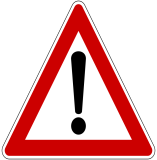 Dossier de candidature à remplir uniquement par le Bureau des Affaires Médicales de l’établissement de santé recruteur. Merci de consulter le mode opératoire de l’application informatique dédiée. Aucun envoi de dossier par mail ou par courrier postal ne sera accepté, ni traité.Les champs de saisie de chaque volet étant limités, nous vous remercions de bien vouloir renseigner de manière synthétique votre dossier.  Vous avez la possibilité de compléter votre candidature pour chaque volet par 1 pièce jugée utile à l’étude du dossier : à déposer uniquement au format PDF dans l’onglet « Joindre Fichier ». 
La création de postes d’Assistants Partagés de Recherche Clinique vise à soutenir et accompagner les établissements de santé dans leur activité de recherche. Le jeune médecin aura une activité partagée clinique et de recherche entre deux établissements partenaires. Les objectifs du dispositif ciblent :l’appui aux essais cliniques thérapeutiquesl’aide à l’inclusion des patientsl’implication du jeune médecin dans la sensibilisation et la formation des étudiants à la recherche cliniquele renforcement des liens entre services universitaires et non universitaires, notamment pour amplifier le rôle de coordination du CHU francilien dans le champ de la recherche cliniqueOuverture du dispositif à toutes les spécialités médicales concernées par la recherche.Les dossiers de candidatures complétés et déposés en ligne (7 volets à remplir) devront être constitués de 3 pièces obligatoires :CV du candidat proposéAttestation d’inscription à l’Ordre des médecins et n° RPPS  ou d’une date d’inscription prévisionnelleLettre d’engagement type sur le projet médical partagé, le recrutement et le reste à charge sur les postes retenus et financés (frais de déplacement,…) datée et signée par les directeurs d’établissements et chefs de services d’accueil
Contact : ars-idf-asp@ars.sante.fr
VOLET 1 – Identification des Etablissements de santé publics partenaires du projet médical et de recherche partagéOrdre de priorité :VOLET 2 – Nature du projet médical et de recherche partagéVOLET 3 – Descriptif du profil de poste VOLET 4 – Proposition perspectives de carrière VOLET 5 – Vos propositions d’indicateurs de suivi et de résultats sur le projet de recherche partagéVOLET 6 – Fiche candidat proposé pour le poste partagéVOLET 7 – Dossier complet Récapitulatif des candidatures déposées par ordre de priorité AUCUN DOSSIER INCOMPLET OU HORS DÉLAI NE SERA TRAITÉEtablissement de santé Recruteur Service UniversitaireEtablissement de santé PartenaireService Non UniversitaireNom : Type :  Centre hospitalier universitaire Centre hospitalier avec un service universitaireNom : Type :  Centre hospitalier ESPICAdresse : CP : Ville : Adresse : CP : Ville : Nom & Prénom du Directeur de l’établissement : Structure & Service d’accueil de l’AP/RCStructure : Nom & Prénom du responsable de la structure : Service : Nom & Prénom du chef de service : Mail : Type : La structure  est-elle agréée pour accueillir des internes  oui  non  Nom & Prénom du Directeur de l’établissement : Pôle & Service d’accueil de l’AP/RCPôle : Nom & Prénom du responsable de pôle : Service : Nom & Prénom du chef de service :  Mail : Type : Ce service est-il agréé pour accueillir des internes  oui  non  Bureau des Affaires MédicalesBureau des Affaires MédicalesNom & Prénom  du responsable des Affaires Médicales : Mail : Téléphone : Nom & Prénom  du responsable des Affaires Médicales : Mail : Téléphone :Candidature déposée au titre de quelle spécialité médicale : Descriptif du projet clinique partagé : Possibilité de déposer uniquement au format PDF dans l’onglet « Joindre Fichier » toute pièce utile à l’étude du dossier. Descriptif du projet recherche partagé : Possibilité de déposer uniquement au format PDF dans l’onglet « Joindre Fichier » toute pièce utile à l’étude du dossier. Existence préalable d’une coopération formalisée entre les établissements partenaires pour le service d’accueil ?  oui  non  	Si oui, de quel type ? : Autres éléments argumentaires pour le soutien à la création de ce poste partagé :Possibilité de déposer uniquement au format PDF dans l’onglet « Joindre Fichier » toute pièce utile à l’étude du dossier. Quotités de travail sur les 2 ans de contrat : Activité partagée en % Année 1 Etablissement partenaire recruteur : Etablissement partenaire : Année 2Etablissement partenaire recruteur : Etablissement partenaire : Activités cliniques Consultations :Ο oui Ο non   Précisez :Hospitalisations :Ο oui Ο non  Précisez :Actes médico-techniques :Ο oui Ο non  Précisez :Actes chirurgicaux :Ο oui Ο non  Précisez :Participation à la formation clinique des étudiants :Ο oui Ο non  Précisez :Autres activités cliniques, précisez : Possibilité de déposer uniquement au format PDF dans l’onglet « Joindre Fichier » toute pièce utile à l’étude du dossier. Participation à des activités de formation des étudiants à la recherche Ο oui Ο non  Précisez :Nature et descriptif de l’activité de recherche clinique et de l’implication du candidat pressentiPossibilité de déposer uniquement au format PDF dans l’onglet « Joindre Fichier » toute pièce utile à l’étude du dossier. Perspectives de carrière proposées à l’AP/RC  à l’issue du contrat des 2 ans au sein de l’établissement de santé recruteur :Ce poste peut-il déboucher sur un poste pérenne ?Ο oui Ο non  Indicateurs de suivi :Résultats :Nom : Prénom : Age : Mail (en vigueur) : Téléphone (sans espace et sans point) : Statut actuel :  Interne Intitulé du DES préparé :  Diplômé d’un DES français ou communautaireSi diplômé, date diplôme : Si DESC, intitulé : Si diplômé, exerce-t-il actuellement une activité professionnelle : Ο oui Ο non Si oui :Statut : Nom & Lieu de la structure de santé où il exerce actuellement : Thèse en cours : Ο ouiΟ nonSi oui, date programmée de soutenance : Formation et/ou participation à la recherche clinique pendant l’internat : Ο oui Ο non Inscription à l’Ordre National des Médecins : Ο oui Ο non Si oui, n° RPPS : Si non, date programmée d’inscription : Inscription au Conseil National de l’Ordre des Médecins obligatoire au 1er novembre 2020 pour la prise de fonctions Cochez les cases suivantes :Ο CV du candidat pressentiΟ Attestation d’inscription à l’Ordre et n° RPPS ou date d’inscription prévisionnelleΟ Lettre d’engagement type datée et signée valant accord des directeurs d’établissements et chefs de services d’accueil des établissements de santé partenaires sur le projet médical et de recherche partagé, sur le recrutement et sur le reste à charge du poste retenu et financé (frais de déplacement,…)Ο Le dossier de candidature est complet, j’atteste avoir déposé les 3 pièces justificatives obligatoiresEtablissement partenaire Candidat proposéSpécialité médicale Ordre de priorité Complet/IncompletDépôt Dossier & Pièces obligatoiresDécision ARSFavorable/Défavorable (motivation)